ENG 1713 - MÉTODOS EXPERIMENTAIS EM ENGENHARIA MECÂNICA EXPERIÊNCIA 1: DETERMINAÇÃO DA MASSA ESPECÍFICA DE UM MATERIAL SÓLIDOO experimento envolverá a determinação da massa específica de um material sólido, a partir de um corpo de prova cilíndrico. Serão efetuadas medidas de massa e de volume. Dois procedimentos serão utilizados para a obtenção do volume: (1) determinação a partir das dimensões do corpo de prova e (2) determinação a partir da imersão completa   do corpo de prova em um líquido. Pretende-se investigar a influência dos processos de medição no resultado final.Roteiro resumido:Determinar a massa do corpo de prova. Repetir a medição diversas vezes observando a ocorrência de variações e suas possíveis causas.Determinar o volume do corpo de prova através de sua imersão total em líquido (determinação da variação do volume durante o processo).Determinar o volume do corpo de prova através da medida de suas dimensões. Repetir o processo de medida em várias direções ao longo da peça, para que possam ser avaliadas as imperfeições da geometria.Calcular a massa específica através dos dois procedimentos.Preparar um relatório completo descrevendo os equipamentos utilizados, o procedimento experimental e resultados.Incluir nos seus resultados discussões sobre os seguintes pontos:Valor massa específica encontrada em cada métodoEstimativa da incerteza experimental associada com cada medidaContribuição individual de cada medida para a incerteza finalDADOS PARA A ESTIMATIVA DA MASSAESPECÍFICA E SUA INCERTEZABalança SONITEC com resolução de 1g.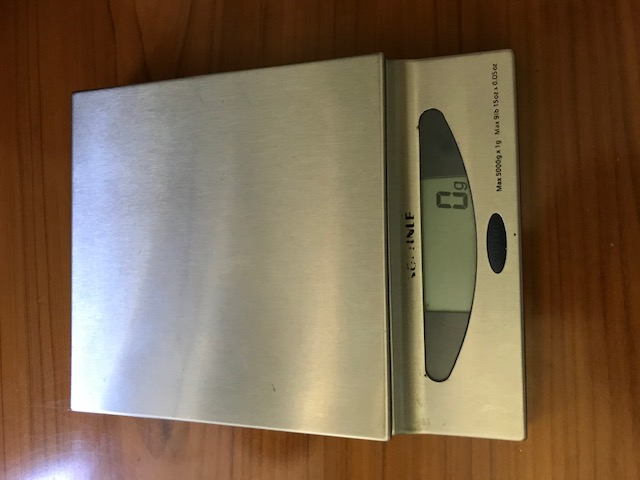 Paquímetro com resolução 0,05 mm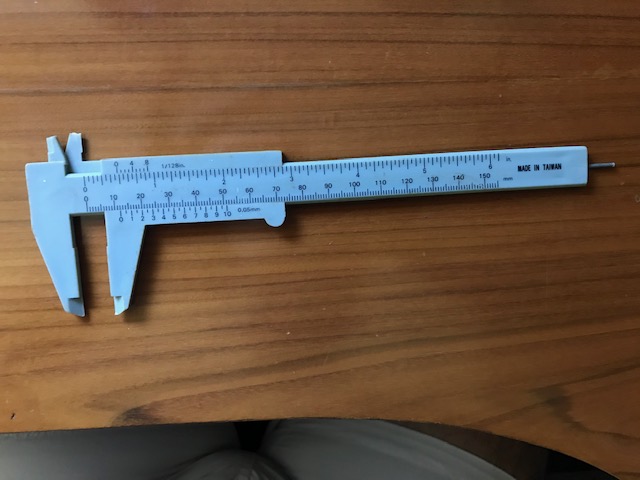 Becher Nalgon de 600 mL, com menor divisão da escala de 50 mL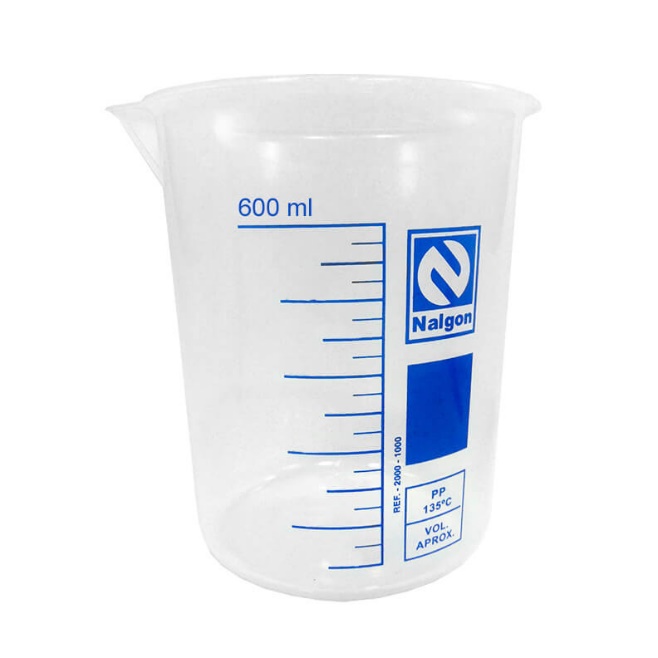 Dados medidosMassa(g)VolumeInicial (mL)VolumeFinal (mL)Diâmetro(mm)Comprimento (mm)14560055028,6085,6014560055028,5085,5014560055028,4085,7014560055028,5085,3014560055028,7085,5014560055028,5085,6014560055028,6085,5014560055028,4085,4014560055028,5085,5014560055028,5085,4